The Family Court of the State of Delaware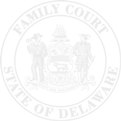 In and For  New Castle County  Kent County  Sussex CountyWAIVER OF ARRAIGNMENT                                      Defendant/RespondentPursuant to Family Court Rule 10(d), the undersigned party(ies) does hereby respond to the   foregoing Petition(s)/Information(s) as follows:STATE OF DELAWAREFILE NO(S).VS.INCIDENT NO(S).1.I acknowledge that I have been informed of and understand the nature of the accusations made;I acknowledge that I have been informed of and understand the nature of the accusations made;I acknowledge that I have been informed of and understand the nature of the accusations made;I acknowledge that I have been informed of and understand the nature of the accusations made;I acknowledge that I have been informed of and understand the nature of the accusations made;I acknowledge that I have been informed of and understand the nature of the accusations made;I acknowledge that I have been informed of and understand the nature of the accusations made;I acknowledge that I have been informed of and understand the nature of the accusations made;I acknowledge that I have been informed of and understand the nature of the accusations made;I acknowledge that I have been informed of and understand the nature of the accusations made;I acknowledge that I have been informed of and understand the nature of the accusations made;I acknowledge that I have been informed of and understand the nature of the accusations made;I acknowledge that I have been informed of and understand the nature of the accusations made;I acknowledge that I have been informed of and understand the nature of the accusations made;I acknowledge that I have been informed of and understand the nature of the accusations made;I acknowledge that I have been informed of and understand the nature of the accusations made;2.My arraignment  has not been scheduled  My arraignment  has not been scheduled  My arraignment  has not been scheduled  My arraignment  has not been scheduled  My arraignment  has not been scheduled  My arraignment  has not been scheduled  My arraignment  has not been scheduled  My arraignment  has not been scheduled   has been scheduled for  has been scheduled for  has been scheduled for  has been scheduled for  has been scheduled for  has been scheduled for at before the Honorablebefore the Honorablebefore the Honorable3.I waive the requirement that the charge(s) be read in open court;I waive the requirement that the charge(s) be read in open court;I waive the requirement that the charge(s) be read in open court;I waive the requirement that the charge(s) be read in open court;I waive the requirement that the charge(s) be read in open court;I waive the requirement that the charge(s) be read in open court;I waive the requirement that the charge(s) be read in open court;I waive the requirement that the charge(s) be read in open court;I waive the requirement that the charge(s) be read in open court;I waive the requirement that the charge(s) be read in open court;I waive the requirement that the charge(s) be read in open court;I waive the requirement that the charge(s) be read in open court;I waive the requirement that the charge(s) be read in open court;I waive the requirement that the charge(s) be read in open court;I waive the requirement that the charge(s) be read in open court;I waive the requirement that the charge(s) be read in open court;4.I enter a plea of “Not Guilty” or “Not Delinquent”; I enter a plea of “Not Guilty” or “Not Delinquent”; I enter a plea of “Not Guilty” or “Not Delinquent”; I enter a plea of “Not Guilty” or “Not Delinquent”; I enter a plea of “Not Guilty” or “Not Delinquent”; I enter a plea of “Not Guilty” or “Not Delinquent”; I enter a plea of “Not Guilty” or “Not Delinquent”; I enter a plea of “Not Guilty” or “Not Delinquent”; I enter a plea of “Not Guilty” or “Not Delinquent”; I enter a plea of “Not Guilty” or “Not Delinquent”; 5.My current address and telephone number (and that of my custodian, if juvenile respondent) are:My current address and telephone number (and that of my custodian, if juvenile respondent) are:My current address and telephone number (and that of my custodian, if juvenile respondent) are:My current address and telephone number (and that of my custodian, if juvenile respondent) are:My current address and telephone number (and that of my custodian, if juvenile respondent) are:My current address and telephone number (and that of my custodian, if juvenile respondent) are:My current address and telephone number (and that of my custodian, if juvenile respondent) are:My current address and telephone number (and that of my custodian, if juvenile respondent) are:My current address and telephone number (and that of my custodian, if juvenile respondent) are:My current address and telephone number (and that of my custodian, if juvenile respondent) are:My current address and telephone number (and that of my custodian, if juvenile respondent) are:My current address and telephone number (and that of my custodian, if juvenile respondent) are:My current address and telephone number (and that of my custodian, if juvenile respondent) are:My current address and telephone number (and that of my custodian, if juvenile respondent) are:My current address and telephone number (and that of my custodian, if juvenile respondent) are:My current address and telephone number (and that of my custodian, if juvenile respondent) are:Address(es):Address(es):Address(es):Address(es):Address(es):Address(es):Address(es):Address(es):Address(es):Address(es):Address(es):Address(es):Phone Number(s):Phone Number(s):Phone Number(s):6.Email Address(es):Email Address(es):Email Address(es):Email Address(es):Email Address(es):7.I request that the case be scheduled for   Case Review   Trial   Mental Health CourtI request that the case be scheduled for   Case Review   Trial   Mental Health CourtI request that the case be scheduled for   Case Review   Trial   Mental Health CourtI request that the case be scheduled for   Case Review   Trial   Mental Health CourtI request that the case be scheduled for   Case Review   Trial   Mental Health CourtI request that the case be scheduled for   Case Review   Trial   Mental Health CourtI request that the case be scheduled for   Case Review   Trial   Mental Health CourtI request that the case be scheduled for   Case Review   Trial   Mental Health CourtI request that the case be scheduled for   Case Review   Trial   Mental Health CourtI request that the case be scheduled for   Case Review   Trial   Mental Health CourtI request that the case be scheduled for   Case Review   Trial   Mental Health CourtI request that the case be scheduled for   Case Review   Trial   Mental Health CourtI request that the case be scheduled for   Case Review   Trial   Mental Health CourtI request that the case be scheduled for   Case Review   Trial   Mental Health CourtI request that the case be scheduled for   Case Review   Trial   Mental Health CourtI request that the case be scheduled for   Case Review   Trial   Mental Health Court8.The Clerk of Court has furnished me with the following date and time for my next appearance:The Clerk of Court has furnished me with the following date and time for my next appearance:The Clerk of Court has furnished me with the following date and time for my next appearance:The Clerk of Court has furnished me with the following date and time for my next appearance:The Clerk of Court has furnished me with the following date and time for my next appearance:The Clerk of Court has furnished me with the following date and time for my next appearance:The Clerk of Court has furnished me with the following date and time for my next appearance:The Clerk of Court has furnished me with the following date and time for my next appearance:The Clerk of Court has furnished me with the following date and time for my next appearance:The Clerk of Court has furnished me with the following date and time for my next appearance:The Clerk of Court has furnished me with the following date and time for my next appearance:The Clerk of Court has furnished me with the following date and time for my next appearance:The Clerk of Court has furnished me with the following date and time for my next appearance:The Clerk of Court has furnished me with the following date and time for my next appearance:The Clerk of Court has furnished me with the following date and time for my next appearance:The Clerk of Court has furnished me with the following date and time for my next appearance:DATE:DATE:TIME:TIME:TIME:TIME:TIME:Defendant/Respondent PrintDefendant/Respondent PrintDefendant/Respondent PrintDefendant/Respondent PrintDefendant/Respondent PrintDefendant/Respondent PrintDefendant/Respondent PrintDefendant/Respondent PrintDefendant/Respondent SignatureDefendant/Respondent SignatureDefendant/Respondent SignatureDefendant/Respondent SignatureDefendant/Respondent SignatureDefendant/Respondent SignatureDefendant/Respondent SignatureAttorney PrintAttorney PrintAttorney PrintAttorney PrintAttorney PrintAttorney PrintAttorney PrintAttorney PrintAttorney SignatureAttorney SignatureAttorney SignatureAttorney SignatureAttorney SignatureAttorney SignatureAttorney SignatureParent/Custodian PrintParent/Custodian PrintParent/Custodian PrintParent/Custodian PrintParent/Custodian PrintParent/Custodian PrintParent/Custodian PrintParent/Custodian PrintParent/Custodian SignatureParent/Custodian SignatureParent/Custodian SignatureParent/Custodian SignatureParent/Custodian SignatureParent/Custodian SignatureParent/Custodian SignatureDAte Signed:DAte Signed:DAte Signed:DAte Signed: